Orde van dienst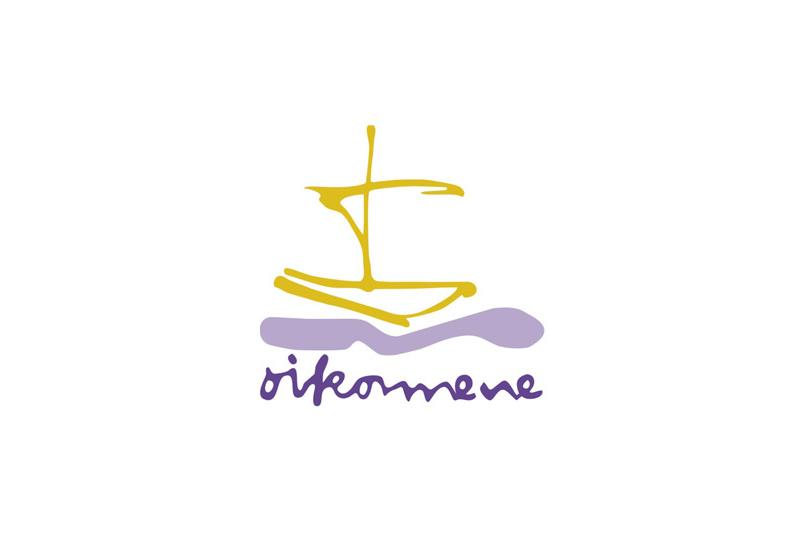 voor het samen vieren in Oostkapelle op de Zondag in de Week van gebed voor eenheid van christenen – een gezamenlijke dienst van Church at Sea en de Protestantse Gemeente Oostkapelle. Zondag 28 januari 2024 in de Halve Maan.Thema: ‘Heb God lief en je naaste als jezelf’.Voorgangers: Bart de Kam & ds. Flip Beukenhorst.Muzikale medewerking: Kees Fonteine, Rinus Jobse, Frank Dekker en anderenAlle lied- en andere teksten worden gebeamd.OPENING-Muziek vooraf.  Aansluitend lied zingen: Opwekking 797 – ‘Breng ons samen’-Lied zingen:  Liedboek Psalm 138: 1, 2 en 4 – ‘U loof ik, Heer, met hart en ziel’-Welkom en mededelingen-Openingsgebed-Lied van aanbidding zingen:  Opwekking 860 – ‘Toon mij uw glorie’AANDACHT VOOR DE KINDEREN-Moment met de kinderen-Lied zingen:  Opwekking 691 – ‘Heb de Heer je God lief’-Kinderen gaan naar hun eigen ruimte met Liselot Bartels en Esther LuteijnUITNODIGING TOT SCHULDBELIJDENIS EN VRAAG OM VERGEVING-Wisselspraak – tekst wordt gebeamd-Lied zingen:  Opwekking 461 – ‘Mijn Jezus, mijn redder’GODS WOORD EN ONZE BEVESTIGING VAN LIEFDE-Bijbellezing door ouderling Frans Vijlbrief:  Lucas 10, 25 t/m 37  (NBV21)-Lied zingen:  Liedboek 320:  1, 2 en 3 – ‘Wie oren om te horen heeft’-Korte overdenking door ds. Flip Beukenhorst-Meditatieve muziek-Getuigenissen: 2 mensen vertellen en geven een getuigenis over wat hen raakt in het thema: ‘Heb God lief en je naaste als jezelf’-Bevestiging van liefde – wisselspraak 1 Korintiërs 13 – tekst wordt gebeamd-Lied zingen:  Liedboek 838: 1, 2 en 4 – ‘O grote God die liefde zijt’-Kinderen komen terug en vertellen wat ze hebben gedaan-Lied zingen:  Opwekking 767 – ‘Familie’GEBED EN ZEGEN-Voorbeden – Stil gebed – Onze Vader-Slotwoorden -Zending en zegen-Lied zingen:  Liedboek 416: 1, 3 en 4 – ‘Ga met God en Hij zal met je zijn’ -Collectezakjes bij de uitgang: 1ste organisatie ; 2de Stichting Open Doors-Muziek en zang tijdens het uitlopen – bij de uitgang krijgt u iets-Welkom voor een belangstellend gesprek bij koffie en thee en sap in de hal                 